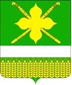 Совет Кирпильского сельского поселения Усть-Лабинского районаРЕШЕНИЕ15.05.2018 года                                                       		                       № 3ст.Кирпильская                                                                            протокол № 61О внесении изменений в решение Совета Кирпильского сельского поселения Усть-Лабинского района от 16 ноября 2017 года № 9 протокол № 50 «Об установлении земельного налога на территории Кирпильского сельского поселения Усть-Лабинского района»В соответствии с Федеральным законом Российской Федерации от 06.10.2003 года № 131-ФЗ «Об общих принципах организации местного самоуправления в российской Федерации», Федеральным законом от 28.12.2017 года № 436-ФЗ «О внесении изменений в части первую и вторую Налогового кодекса Российской Федерации и отдельные законодательные акты Российской Федерации», Совет Кирпильского сельского поселения Усть-Лабинского района решил:1. Внести в решение Совета Кирпильского сельского поселения Усть-Лабинского района от 16 ноября 2017 года № 9 протокол № 50 «Об установлении земельного налога на территории Кирпильского сельского поселения Усть-Лабинского района» следующие изменения:1.1. Дополнить решение пунктом 6 следующего содержания:«6. Установить, что положения пункта 5 статьи 391 Налогового Кодекса Российской Федерации - уменьшение налоговой базы на величину кадастровой стоимости 600 квадратных метров площади земельного участка, находящегося в собственности, постоянном (бессрочном) пользовании или пожизненном наследуемом владении налогоплательщиков, применяются на территории сельского поселения в полном объеме.».1.2. Пункты 6-11 решения считать пунктами 7-12 соответственно.2. Общему отделу администрации Кирпильского сельского поселения Усть-Лабинского района (Павлова) опубликовать настоящее решение в районной газете «Сельская новь» и разместить на официальном сайте администрации Кирпильского сельского поселения Усть-Лабинского района в сети «Интернет».3. Настоящее решение вступает в силу со дня его официального опубликования и распространяется на правоотношения, возникшие с 1 января 2018 года. Председатель Совета Кирпильского сельского поселенияУсть-Лабинского района	                                                       Л.П.Жмайлова						Глава Кирпильского сельского поселенияУсть-Лабинского района 			                                   С.А.Запорожский				